ДОГОВОР БЕЗВОЗМЕЗДНОГО ПОЛЬЗОВАНИЯ №____________/2023г. Санкт-Петepбург                                                                                          	01 сентября 2023Наименование ОУ                                 (ОГРН, ИНН), именуемое в дальнейшем «Ссудодатель», в лице директора                         , действующего на основании Устава, с одной стороны, и Акционерное общество «Комбинат социального питания «ВОЛНА» (ОГРН 1067847926805, ИНН 7811341830), именуемое в дальнейшем "Ссудополучатель", в лице Генерального директора Яхиной Найли Османовны, действующей на основании Устава, с другой стороны (далее - Стороны), заключили настоящий договор (далее - Договор) о нижеследующем.ОБЩИЕ ПОЛОЖЕНИЯ.1.1. Ссудодатель обязуется предоставить Ссудополучателю в безвозмездное пользование объект нежилого фонда - помещения: обеденный зал, школьный буфет, цеха для приготовления пищи, МОП, расположенные в здании по адресу: индекс,   адрес, этаж, 1-й этаж, № помещений, на поэтажном плане, кадастровый №_______, именуемые далее «Объект», закрепленные за Ссудодателем на праве оперативного управления, для организации питания обучающихся и работников организации осуществляющей образовательную деятельность.Согласие собственника Объекта на передачу Объекта в безвозмездное пользование получено (распоряжение Комитета по управлению городским имуществом от 20.06.2014 №539-рк (в редакции Распоряжения Комитета имущественных отношений 
Санкт-Петербурга от 18.03.2016 №146-рк)). Общая площадь Объекта составляет: __________ (прописью) квадратных метров.Объект передаётся в пользование по акту приема-передачи со всеми документами, необходимыми для жизнедеятельности Объекта.Сведения об Объекте, изложенные в Договоре и приложениях к нему, являются достаточными для надлежащего использования Объекта в соответствии с целями, указанными в пп. 1.1 Договора.Договор заключен на срок действия контракта (указать номер контракта и дату его заключения) и вступает в силу с момента его подписания.Договор действует с 01.09.2023 по 31.05.2024 года.2. ПРАВА И ОБЯЗАННОСТИ СТОРОН.2.1. Ссудодатель обязуется:Передать Ссудополучателю Объект по акту приема-передачи не позднее 
10 дней с даты подписания Договора.В месячный срок рассматривать обращения Ссудополучателя по вопросам ремонта или переоборудования Объекта. Обеспечивать содержание Объекта, в том числе техническое обслуживание Объекта, обеспечение его коммунальными ресурсами, сбор и вывоз бытовых и других отходов (за исключением отходов, указанных в пункте 2.2.5 Договора), за счет средств субсидий, выделенных Ссудодателю на финансовое обеспечение выполнения государственного задания.Ссудополучатель обязуется:Использовать Объект в соответствии с пунктом 1.1 Договора 
и установленными законодательством нормами и правилами использования зданий (помещений), в том числе санитарными нормами и правилами, требованиями пожарной безопасности, нормами законодательства об охране памятников истории и культуры 
(в случае если Объект является памятником истории и культуры, либо расположен 
в границах объекта культурного наследия, либо расположен в границах зон охраны объекта культурного наследия).Обеспечить сохранность инженерных сетей, коммуникаций и оборудования на Объекте.Не производить на Объекте без письменного разрешения Ссудодателя прокладок, скрытых и открытых проводок коммуникаций, перепланировок 
и переоборудования, а также иных работ по реконструкции Объекта.В случае обнаружения самовольных перепланировок, прокладок сетей, нарушения целостности стен, перегородок или перекрытий, таковые должны быть ликвидированы Ссудополучателем, а Объект приведен в прежний вид за его счет в срок, определяемый односторонним предписанием Ссудодателя. Соблюдать на Объекте требования органов Федеральной службы по надзору 
в сфере защиты прав потребителей и благополучия человека (далее - органы Роспотребнадзора), Министерства Российской Федерации по делам гражданской обороны, чрезвычайным ситуациям и ликвидации последствий стихийных бедствий (далее - органы МЧС России), а также отраслевых правил и норм, действующих в отношении видов деятельности Ссудополучателя и используемого им Объекта.Выполнять в установленный срок предписания Ссудодателя, органов Роспотребнадзора, МЧС России и иных контролирующих органов о принятии мер по ликвидации ситуаций, возникших в результате деятельности Ссудополучателя, ставящих под угрозу сохранность Объекта, экологическую и санитарную обстановку вне используемого Объекта, а также по соблюдению обязательств Ссудополучателя, предусмотренных пунктом 2.2.5 Договора.Обеспечивать содержание Объекта в части сбора и вывоза пищевых отходов, образующихся в процессе осуществляемой Ссудополучателем деятельности,  за счет средств субсидий, выделенных Ссудополучателю на финансовое обеспечение выполнения государственного задания.Освободить Объект в связи с аварийным состоянием здания (или его части), принятием собственником Объекта решения о проведении капитального ремонта здания, реконструкции или его сносе, а также в случаях капитального ремонта сопредельных 
с Объектом помещений или инженерных коммуникаций, расположенных в Объекте, 
в двухмесячный срок с момента получения соответствующего уведомления Ссудодателя, направляемого в соответствии с пунктами 4.4 и 4.5 Договора.Содержать Объект и прилегающие к нему помещения в надлежащем санитарном и противопожарном состоянии.Немедленно извещать Ссудодателя о всяком повреждении, аварии или ином событии, нанесшем (или грозящем нанести) Объекту ущерб, и своевременно принимать все возможные меры по предотвращению угрозы против дальнейшего разрушения или повреждения Объекта.Обеспечивать беспрепятственный доступ на Объект работникам организаций, осуществляющих техническое обслуживание и ремонт здания и находящегося в нем санитарно-технического и иного оборудования, для выполнения необходимых ремонтных работ, работ по ликвидации аварий либо неисправности оборудования, приборов учета 
и контроля.Не заключать договоры и не вступать в сделки, следствием которых является или может являться какое-либо обременение предоставленных Ссудополучателю 
по Договору имущественных прав, в частности, переход их к иному лицу.Обеспечивать представителям Ссудодателя беспрепятственный доступ на Объект для его осмотра и проверки соблюдения условий Договора с участием представителя Ссудополучателя.Передать Ссудодателю Объект со всеми его принадлежностями по акту приема-передачи, подписанному лицами, указанными в пункте 2.1.1 Договора, не позднее десяти дней после истечения срока действия или установленной даты прекращения Договора в том состоянии, в котором Ссудополучатель его получил, с учетом нормального износа со всеми неотделимыми улучшениями. 2.3.Ссудополучатель не вправе передавать Объект третьим лицам. 2.4. Ссудополучатель не вправе размещать в Объекте игровые столы, игровые автоматы, кассы тотализаторов, кассы букмекерских контор и иное оборудование игорного бизнеса.ОТВЕТСТВЕННОСТЬ СТОРОН.В случае неисполнения или ненадлежащего исполнения условий Договора виновная Сторона обязана возместить причиненные убытки.В случае несвоевременного выполнения предписаний в соответствии 
с пунктами 2.2.4, 2.2.5 Договора Ссудополучатель выплачивает пени в размере 
2 установленных Федеральным законом минимальных размеров оплаты труда, применяемых для исчисления платежей по гражданско-правовым обязательствам на момент нарушения обязательства (далее - МРОТ), за каждый день просрочки.В случае несвоевременной передачи Ссудополучателем Объекта 
в соответствии с пунктом 2.2.11 Договора он выплачивает пени в размере 2 МРОТ 
за каждый день просрочки.Перечисление неустойки осуществляется на счет, указанный в разделе 
8 Договора по коду бюджетной классификации «Прочие поступления от денежных взысканий (штрафов) и иных сумм в возмещение ущерба, зачисляемые в бюджеты субъектов Российской Федерации».Уплата неустойки не освобождает Ссудополучателя от выполнения лежащих на нем обязательств по Договору.В случае расторжения настоящего Договора по требованию Ссудодателя 
в связи с нанесением по вине Ссудополучателя Объекту повреждения Ссудополучатель возмещает убытки, включая затраты на работы по сохранению Объекта, его восстановление. ИЗМЕНЕНИЕ И РАСТОРЖЕНИЕ ДОГОВОРА.Вносимые в Договор дополнения и изменения рассматриваются Сторонами 
в месячный срок и оформляются дополнительными соглашениями.Если Ссудополучатель продолжает пользоваться Объектом после истечения срока Договора при отсутствии возражений со стороны Ссудодателя, Договор считается возобновленным на тех же условиях на неопределенный срок. При этом каждая из Сторон вправе в любое время отказаться от Договора, уведомив об этом другую Сторону не позднее чем за один месяц до окончания срока действия Договора, указанного в уведомлении.Договор может быть досрочно расторгнут по требованию Ссудодателя порешению суда при следующих нарушениях Договора: При наличии нарушения требований пожарной безопасности или санитарных правил, зафиксированного соответственно органом МЧС России или Роспотребнадзора. При использовании Ссудополучателем Объекта не в соответствии 
с указанными в пункте 1.1 Договора целями использования. При необеспечении Ссудополучателем в соответствии с пунктом 2.2.10 Договора в течение двух рабочих дней беспрепятственного доступа представителям Ссудодателя на Объект для его осмотра и проверки соблюдения условий Договора. Если Ссудополучатель умышленно или по неосторожности существенно ухудшает состояние Объекта или инженерного оборудования либо не выполняет обязанности, предусмотренные пунктами 2.2.4, 2.2.5, 2.2.7 Договора. Если Ссудополучатель не устранит недостатки, указанные в предписании Ссудодателя или иных лиц (органов), вынесенном в предусмотренных в пунктах 2.2.4 
и 2.2.5 Договора случаях, в срок, указанный в предписании.Договор может быть досрочно расторгнут по требованию Ссудодателя по решению суда при следующих нарушениях Договора:4.3.1. При наличии нарушения требований пожарной безопасности или санитарных правил, зафиксированного соответственно органом МЧС России или Роспотребнадзора.4.3.2. При использовании Ссудополучателем Объекта не в соответствии с указанными в пункте 1.1 Договора целями использования.4.3.3. При необеспечении Ссудополучателем в соответствии с пунктом 2.2.10 Договора в течение двух рабочих дней беспрепятственного доступа представителям Ссудодателя на Объект для его осмотра и проверки соблюдения условий Договора.4.3.4. Если Ссудополучатель умышленно или по неосторожности существенно ухудшает состояние Объекта или инженерного оборудования либо не выполняет обязанности, предусмотренные пунктами 2.2.2 – убрать цифровое обозначение 2.2.2. по 1078, 2.2.4, 2.2.5, 2.2.7 Договора.4.3.5. Если Ссудополучатель не устранит недостатки, указанные в предписании Ссудодателя или иных лиц (органов), вынесенном в предусмотренных в пунктах 2.2.4 и 2.2.5 Договора случаях, в срок, указанный в предписании.4.4. Ссудодатель вправе в бесспорном и одностороннем порядке отказаться от исполнения Договора в случае:4.4.1. Принятия в установленном порядке решения о сносе здания.4.4.2. Принятия в установленном порядке решения о реконструкции здания (сооружения).4.4.3. Принятия в установленном порядке решения о проведении капитального ремонта здания (сооружения) при неисполнении Ссудополучателем обязанности, предусмотренной пунктом 2.2.6 Договора.4.4.4. Передачи права безвозмездного пользования Объектом в залог, в уставный (складочный) капитал хозяйственных обществ, товариществ или обременении Объекта иным способом, передачи Объекта как в целом, так и по частям в пользование третьим лицам без письменного разрешения Ссудодателя.4.4.5. Нарушения Ссудополучателем пункта 2.3 Договора.4.5. В случаях, указанных в пунктах 4.4.1 - 4.4.3 Договора, Договор считается прекращенным через 2 месяца с момента получения Ссудополучателем уведомления об отказе от исполнения Договора, а в случаях, указанных в пунктах 4.4.4, 4.4.5 Договора, 
- в момент получения соответствующего уведомления. Момент получения Ссудополучателем уведомления определяется в любом случае не позднее 5 дней с даты его отправки заказным письмом по адресу, указанному в Договоре.4.6. Ссудополучатель вправе во всякое время отказаться от Договора. В таком случае Договор считается прекращенным по истечении 1 месяца с момента получения Ссудодателем уведомления Ссудополучателя об одностороннем отказе от Договора.ОСОБЫЕ УСЛОВИЯ.Прав третьих лиц на предоставляемый в безвозмездное пользование Объект: 
не имеется.В случае ликвидации Ссудополучателя - юридического лица Договор прекращается.В аварийных ситуациях (дефекты трубопроводов систем отопления, горячего 
и холодного водоснабжения, канализации и др.) на Объекте, которые могут повлечь порчу Объекта, при отсутствии Ссудополучателя организация, осуществляющая техническое обслуживание и ремонт здания, в котором находится Объект, имеет право в целях устранения аварии вскрывать Объект в присутствии представителей правоохранительных органов с обязательным составлением протокола и обеспечением сохранности Объекта 
и имущества в нем.Ссудополучателю запрещается передавать Объект третьим лицам.ПРОЧИЕ УСЛОВИЯ.Неотделимые улучшения Объекта производятся Ссудополучателем только 
с разрешения Ссудодателя.Произведенные Ссудополучателем улучшения Объекта являются собственностью Ссудодателя. По окончании срока действия Договора стоимость неотделимых улучшений не возмещается.Если состояние возвращаемого Объекта по окончании срока действия Договора хуже предусмотренного Договором, Ссудополучатель возмещает Ссудодателю причиненный ущерб в соответствии с действующим законодательством Российской Федерации. Вопросы, не урегулированные Договором, регулируются действующим гражданским законодательством Российской Федерации.Споры, возникающие при исполнении Договора, рассматриваются судом, Арбитражным судом Санкт-Петербурга и Ленинградской области в соответствии 
с их компетенцией.Об изменениях наименования, местонахождения, банковских реквизитов или реорганизации Стороны обязаны письменно в двухнедельный срок сообщить друг другу 
со ссылкой на номер и дату Договора. Договор составлен в 2 экземплярах, каждый из которых имеет одинаковую юридическую силу.ПРИЛОЖЕНИЯ К ДОГОВОРУ.Приложение №1. Перечень передаваемых по Договору помещений.Приложение №2. Поэтажный план передаваемых по Договору помещений.Приложение №3. Акт приема-передачи.                                                     8. РЕКВИЗИТЫ СТОРОН.Ссудодатель: Ссудополучатель:Приложение №1.Перечень передаваемых по Договору помещений.                ИТОГО                                                                              ________________	Директор ГБОУ школы № Невского района Санкт-Петербурга______________    Генеральный директор АО«Комбинат социального питания «Волна»__________Яхина Н.ОПриложение №2.Поэтажный план передаваемых по Договору помещений.Директор ГБОУ школы № _______Невского района Санкт-Петербурга______________    Генеральный директор АО «Комбинат социального питания «Волна»__________Яхина Н.ОПриложение № 3.Акт приема-передачи помещений по Договору безвозмездного пользования 
№ ________/2023.«01» сентября 2023 года                                                                                     Санкт-ПетербургГосударственное  бюджетное общеобразовательное учреждение ____________________________________________________________________________________ Невского района Санкт-Петербурга, именуемое в дальнейшем «Ссудодатель», в лице директора _____________________________________________действующего на основании Устава, с одной стороны, и акционерное общество «Комбинат социального питания «Волна», именуемое в дальнейшем «Ссудополучатель», в лице генерального директора Яхиной Найли Османовны, действующего на основании Устава, подписали настоящий Акт приема-передачи (далее - Акт) о нижеследующем:1. «Ссудодатель» в соответствии с Договором безвозмездного пользования 
№  ___________________________   от «01» сентября 2023 года (далее - Договор) передал, 
а «Ссудополучатель» принял объект индекс ____________,  Санкт-Петербург, адрес______________________, кадастровый номер здания ___________________________, помещение _________ площадью ____________________________________ кв.м., закрепленные за «Ссудодателем» на праве оперативного управления, для организации питания обучающихся и работников организации осуществляющей образовательную деятельность «Ссудополучателем», предусмотренных Контрактом №номер контракта ____________________________________для оказания услуг общественного питания «Ссудодателя».2. Состояние помещений нормальное, «Ссудополучатель» претензий не имеет.3. Настоящий Акт составлен в двух экземплярах, для каждой из Сторон.Подписи сторон:№ передаваемого помещения на поэтажном планеНазначение помещенияПлощадь, кв. мI этажI этажI этаж17Обеденный зал с раздаточной279,318Моечная35,219Кухня69,020Коридор-тамбур26,221Мясной цех17,022Овощной цех9,423Сухой цех7,624Кабинет заведующей столовой9,125Холодный цех10,626Гардероб персонала6,927Кладовая2,028Душевая1,429Санузел1,9От СсудодателяОт СсудополучателяДиректор ГБОУ школы 
№ ___________________________________________(подпись)     МПГенеральный директор___________________ Н. О. Яхина                            (подпись)                  МП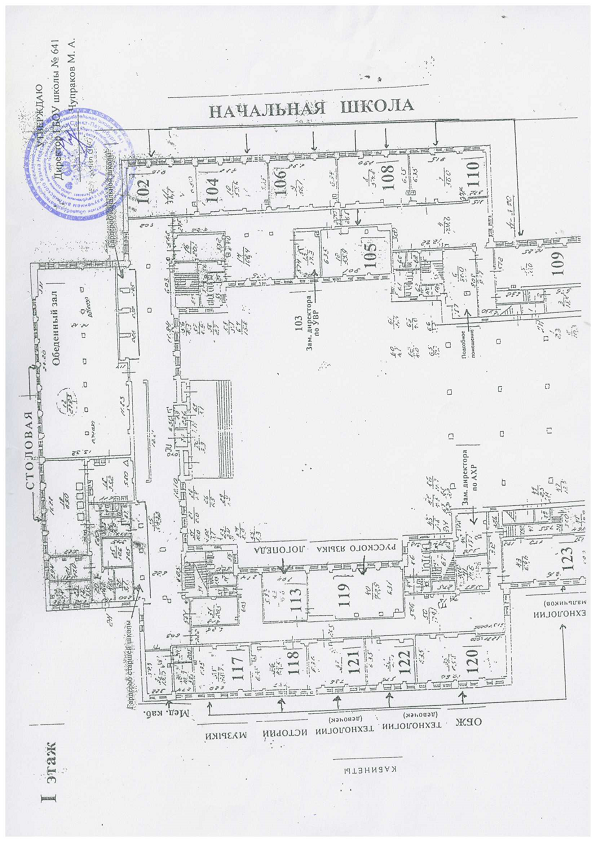 